ГОРОДСКАЯ  ДУМА  ГОРОДА  ДИМИТРОВГРАДАУльяновской областиР Е Ш Е Н И Ег.Димитровград  28  марта  2024  года    	                                                                   № 11/100  . О внесении изменения в решение Городской Думы города Димитровграда Ульяновской области третьего созыва от 31.05.2023 № 98/868 «Об утверждении 10 (десяти) членов Общественной палаты города Димитровграда Ульяновской области»Руководствуясь частью 24 статьи 4 Положения об Общественной палате города Димитровграда Ульяновской области, Городская Дума города Димитровграда Ульяновской области четвертого созыва решила:1. Внести в решение Городской Думы города Димитровграда Ульяновской области третьего созыва от 31.05.2023 № 98/868 «Об утверждении 10 (десяти) членов Общественной палаты города Димитровграда Ульяновской области» следующее изменение:подпункт 9 пункта 1 изложить в следующей редакции:«9) Гаспаряна Лаэрта Ильичевича;».2. Настоящее решение подлежит официальному опубликованию и размещению на официальном сайте Городской Думы города Димитровграда Ульяновской области в информационно-телекоммуникационной сети «Интернет».3. Настоящее решение вступает в силу с момента его принятия.Председатель Городской Думыгорода ДимитровградаУльяновской области                                                                             К.Б.Душкова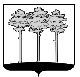 